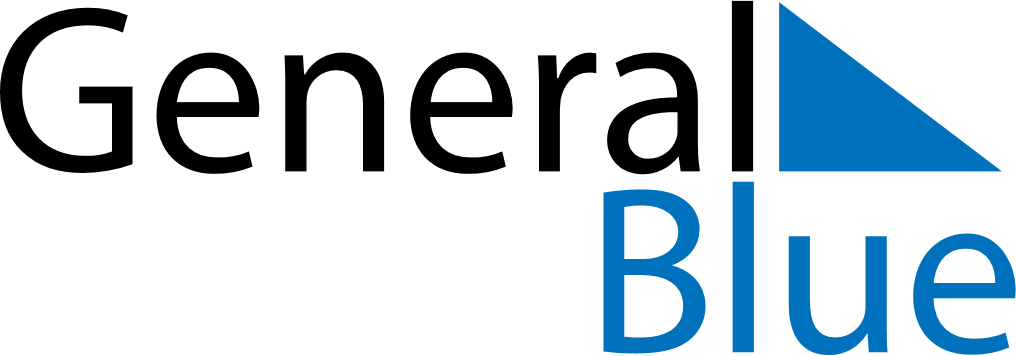 August 2024August 2024August 2024August 2024August 2024August 2024Klaukkala, Uusimaa, FinlandKlaukkala, Uusimaa, FinlandKlaukkala, Uusimaa, FinlandKlaukkala, Uusimaa, FinlandKlaukkala, Uusimaa, FinlandKlaukkala, Uusimaa, FinlandSunday Monday Tuesday Wednesday Thursday Friday Saturday 1 2 3 Sunrise: 4:59 AM Sunset: 9:54 PM Daylight: 16 hours and 55 minutes. Sunrise: 5:02 AM Sunset: 9:52 PM Daylight: 16 hours and 50 minutes. Sunrise: 5:04 AM Sunset: 9:49 PM Daylight: 16 hours and 45 minutes. 4 5 6 7 8 9 10 Sunrise: 5:07 AM Sunset: 9:47 PM Daylight: 16 hours and 40 minutes. Sunrise: 5:09 AM Sunset: 9:44 PM Daylight: 16 hours and 35 minutes. Sunrise: 5:11 AM Sunset: 9:41 PM Daylight: 16 hours and 30 minutes. Sunrise: 5:14 AM Sunset: 9:39 PM Daylight: 16 hours and 24 minutes. Sunrise: 5:16 AM Sunset: 9:36 PM Daylight: 16 hours and 19 minutes. Sunrise: 5:19 AM Sunset: 9:33 PM Daylight: 16 hours and 14 minutes. Sunrise: 5:21 AM Sunset: 9:31 PM Daylight: 16 hours and 9 minutes. 11 12 13 14 15 16 17 Sunrise: 5:24 AM Sunset: 9:28 PM Daylight: 16 hours and 4 minutes. Sunrise: 5:26 AM Sunset: 9:25 PM Daylight: 15 hours and 58 minutes. Sunrise: 5:29 AM Sunset: 9:22 PM Daylight: 15 hours and 53 minutes. Sunrise: 5:31 AM Sunset: 9:19 PM Daylight: 15 hours and 48 minutes. Sunrise: 5:34 AM Sunset: 9:16 PM Daylight: 15 hours and 42 minutes. Sunrise: 5:36 AM Sunset: 9:14 PM Daylight: 15 hours and 37 minutes. Sunrise: 5:38 AM Sunset: 9:11 PM Daylight: 15 hours and 32 minutes. 18 19 20 21 22 23 24 Sunrise: 5:41 AM Sunset: 9:08 PM Daylight: 15 hours and 26 minutes. Sunrise: 5:43 AM Sunset: 9:05 PM Daylight: 15 hours and 21 minutes. Sunrise: 5:46 AM Sunset: 9:02 PM Daylight: 15 hours and 16 minutes. Sunrise: 5:48 AM Sunset: 8:59 PM Daylight: 15 hours and 10 minutes. Sunrise: 5:51 AM Sunset: 8:56 PM Daylight: 15 hours and 5 minutes. Sunrise: 5:53 AM Sunset: 8:53 PM Daylight: 15 hours and 0 minutes. Sunrise: 5:56 AM Sunset: 8:50 PM Daylight: 14 hours and 54 minutes. 25 26 27 28 29 30 31 Sunrise: 5:58 AM Sunset: 8:47 PM Daylight: 14 hours and 49 minutes. Sunrise: 6:00 AM Sunset: 8:44 PM Daylight: 14 hours and 43 minutes. Sunrise: 6:03 AM Sunset: 8:41 PM Daylight: 14 hours and 38 minutes. Sunrise: 6:05 AM Sunset: 8:38 PM Daylight: 14 hours and 32 minutes. Sunrise: 6:08 AM Sunset: 8:35 PM Daylight: 14 hours and 27 minutes. Sunrise: 6:10 AM Sunset: 8:32 PM Daylight: 14 hours and 22 minutes. Sunrise: 6:13 AM Sunset: 8:29 PM Daylight: 14 hours and 16 minutes. 